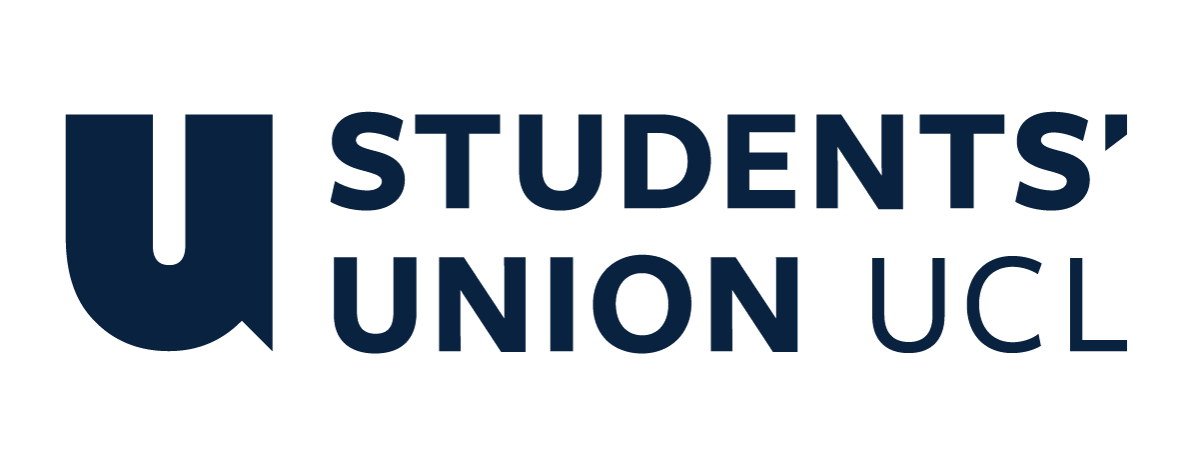 The Constitution of Students’ Union UCL ARTS AND SCIENCES SOCIETYNameThe name of the club/society shall be Students’ Union UCL Arts and Sciences Society.The club/society shall be affiliated to Students’ Union UCL.Statement of IntentThe constitution, regulations, management and conduct of the club/society shall abide by all Students’ Union UCL policy, and shall be bound by the Students’ Union UCL Memorandum & Articles of Association, Byelaws, Club and Society Regulations and the club and society procedures and guidance – laid out in the ‘how to guides’.The club/society stresses that it abides by Students’ Union UCL Equal Opportunities Policies, and that club/society regulations pertaining to membership of the club/society or election to the club/society shall not contravene this policy.The Club and Society Regulations can be found on the following webpage: http://studentsunionucl.org/content/president-and-treasurer-hub/rules-and-regulations.The Society CommitteePresidentThe president’s primary role is laid out in section 5.7 of the Club and Society Regulations. TreasurerThe treasurer’s primary role is laid out in section 5.8 of the Club and Society Regulations.Welfare OfficerThe welfare officer’s primary role is laid out in section 5.9 of the Club and Society Regulations.Additional Committee Members The Common room repResponsible for stoking the common room kitchen, listening to student feedback on the common room and reporting this to the departmental staff, booking out the common room for events.Postgrad repResponsible for representing the interests of Postgrad students, listening to Postgrad feedback, ensuring good inclusion and cohesion of Postgrad.First-year repResponsible for representing the interests of first-year students, listening to first-year feedback, ensuring good inclusion and cohesion of freshers.Management of the club/society shall be vested in the club/society committee which will endeavour to meet regularly during term time (excluding UCL reading weeks) to organise and evaluate club/society activities.The committee members shall perform the roles as described in section 5 of the Students’ Union UCL Club and Society Regulations.Committee members are elected to represent the interests and well-being of club/society members and are accountable to their members. If club/society members are not satisfied by the performance of their representative officers they may call for a motion of no-confidence in line with the Students’ Union UCL Club and Society Regulations.Terms, Aims and ObjectivesThe club/society shall hold the following as its aims and objectives.The club/society shall strive to fulfil these aims and objectives in the course of the academic year as its commitment to its membership.The core activities of the club/society shall be (on Tuesdays when possible): i. Social Interactive activities: Welcome Week social gathering, pub quizzes, film nights, breakfast mornings in the common room, pizza parties, discussion groups, themed evening in the Common Room, collaborative charities events, winter and summer balls.ii. Wellbeing Initiatives (e.g., support groups during exams, de-stress coffee mornings, exercise classes etc.) that focus on promoting positive mental health and sense of belonging amongst students in and across Departments.iii. Academic events (e.g., talks with interdisciplinary guest speakers, academic debates, current event discussion groups, collaboration with other Departmental societies for specific topics) that enhance the student experience of the Society membership and go beyond the UCL degree. iv. Career events (e.g., Alumni speaker events, career fair, potential employee meets and greet, conferences, fundraising events etc.) that work with alumni and potential future employers that expand members potential horizons during and after UCL.In addition, the club/society shall also strive to organise other activities for its members where possible: i. Newly designed hoodies for each year's groupii. Collaboration with a charity voted by students each year (Participation both in practically (through fieldwork) and theoretically (counselling work, research projects), organizing fundraising events, allowing students to gain experience easily in the world of volunteering) This constitution shall be binding on the club/society officers, and shall only be altered by consent of two-thirds majority of the full members present at a club/society general meeting. The Activities Executive shall approve any such alterations. This constitution has been approved and accepted as the Constitution for the Students’ Union UCL Arts and Sciences Society. By signing this document the president and treasurer have declared that they have read and abide by the Students’ Union UCL Club and Society Regulations.President name:Beatrice SoresinaPresident signature: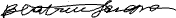 Date:31/07/2023Treasurer name:Elspeth NoadTreasurer signature: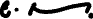 Date:31/07/2023